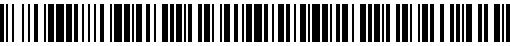 2703/OVS/2020-OVSM Čj.: UZSVM/OVS/2392/2020-OVSMČeská republika – Úřad pro zastupování státu ve věcech majetkových,se sídlem Rašínovo nábřeží 390/42, 128 00 Praha 2,za kterou právně jedná Ing. Patrick Cassinelli, ředitel odboru Odloučené pracoviště Vsetín,na základě Příkazu generálního ředitele č. 6/2019 v platném znění IČO: 69797111(dále jen „převodce“)aZlínský krajse sídlem třída Tomáše Bati 21, 760 01 Zlín,který zastupuje Jiří Čunek, hejtman IČ: 70891320(dále jen „nabyvatel“)uzavírají podle § 2055 a násl. zákona č. 89/2012 Sb., občanský zákoník, ve znění pozdějších předpisů (dále jen „zákon č. 89/2012 Sb.“), a podle § 22 zákona č. 219/2000 Sb., o majetku České republiky a jejím vystupování v právních vztazích, ve znění pozdějších předpisů (dále jen „zákon č. 219/2000 Sb.“), tutoSMLOUVU O BEZÚPLATNÉM PŘEVODU VLASTNICKÉHO PRÁVA K NEMOVITÉ VĚCI	         č.j. UZSVM/OVS/2392/2020-OVSM    Čl. I.Česká republika je vlastníkem níže uvedené nemovité věci:      Pozemek:pozemková  parc. č. 4221, ostatní plocha, ostatní komunikacezapsaný na listu vlastnictví č. 60000, pro kat. území Lidečko, obec Lidečko, v katastru nemovitostí vedeném Katastrálním úřadem pro Zlínský kraj, Katastrálním pracovištěm Vsetín (dále jen „převáděný majetek“)2.	Úřad pro zastupování státu ve věcech majetkových je na základě Čl. CXVII, bodu 14 zákona č. 320/2002 Sb., o změně a zrušení některých zákonů v souvislosti s ukončením činnosti okresních úřadů, ve znění pozdějších předpisů, příslušný s převáděným majetkem dle odst. 1 hospodařit, a to ve smyslu § 9 zákona č. 219/2000 Sb.Čl. II.Převodce touto smlouvou bezúplatně převádí nabyvateli vlastnické právo k převáděnému majetku a nabyvatel jej do svého výlučného vlastnictví přijímá.		  							Čj.: UZSVM/OVS/2392/2020-OVSMVlastnické právo k převáděnému majetku se bezúplatně převádí z důvodu veřejného zájmu v souladu s ust. § 22 odst. 3 zákona č. 219/2000 Sb. a v návaznosti na ustanovení § 9 zákona č. 13/1997 Sb., o pozemních komunikacích, ve znění pozdějších předpisů (dále jen „zákon č. 13/1997 Sb.“). Na převáděném majetku se nachází těleso silnice III. třídy č. 05743 a jeho součásti ve smyslu § 11 a § 12 písm. a) a c) zákona č. 13/1997 Sb. ve vlastnictví nabyvatele. Převáděný majetek slouží a do budoucna bude sloužit výhradně k plnění veřejné služby, kterou nabyvatel vykonává jako svou zákonem svěřenou působnost.  Nabyvatel prohlašuje, že je mu faktický stav převáděného majetku znám.Čl. III.Převodce i nabyvatel shodně prohlašují, že jim nejsou známy žádné skutečnosti, které by uzavření této smlouvy bránily.Převodce prohlašuje, že mu není známo, že by na převáděném majetku vázla nějaká omezení, závazky či právní vady.Čl. IV.Vlastnické právo k převáděnému majetku nabývá nabyvatel zápisem do katastru nemovitostí. Tímto dnem na nabyvatele přecházejí veškeré práva a povinnosti spojené s vlastnictvím a užíváním převáděného majetku.Smluvní strany se dohodly, že návrh na zápis vkladu vlastnického práva do katastru nemovitostí podává převodce.Pokud by příslušným katastrálním úřadem byl návrh na zápis vkladu vlastnického práva k převáděnému majetku dle této smlouvy pro nabyvatele pravomocně zamítnut, účastníci této smlouvy se zavazují k součinnosti směřující k naplnění vůle obou smluvních stran.Čl. V.Smlouva je uzavřena a nabývá platnosti a účinnosti okamžikem podpisu poslední smluvní stranou při splnění podmínek zákona č. 129/2000 Sb., o krajích (krajské zřízení), ve znění pozdějších předpisů.Tato smlouva nepodléhá uveřejnění v registru smluv v souladu s ustanovením § 3 odst. 2 písm. h) zákona č. 340/2015 Sb., o zvláštních podmínkách účinnosti některých smluv, uveřejňování těchto smluv a o registru smluv (zákon o registru smluv). Hodnota předmětu převodu pro účely registru smluv byla převodcem určena ve výši 620,-- Kč.Smluvní strany berou na vědomí, že jsou svými projevy vázány od okamžiku podpisu této smlouvy.Smluvní strany se dohodly, že není-li v této smlouvě stanoveno jinak, řídí se práva a povinnosti smluvních stran zákonem č. 89/2012 Sb. a zákonem č. 219/2000 Sb.Smluvní strany se dohodly, že jakékoli změny a doplňky této smlouvy jsou možné pouze písemnou formou, v podobě oboustranně uzavřených, vzestupně číslovaných dodatků smlouvy.Poplatkové a daňové povinnosti spojené s touto smlouvou se řídí příslušnými zákony.Čj.: UZSVM/OVS/2392/2020-OVSMTato smlouva je vyhotovena ve třech stejnopisech. Každá ze smluvních stran obdrží po jednom vyhotovení. Jedno vyhotovení bude použito k zápisu vlastnického práva vkladem do katastru nemovitostí. Nedílnou součástí této smlouvy je doložka dle zákona č. 129/2000 Sb., o krajích (krajské zřízení), ve znění pozdějších předpisů.Smluvní strany výslovně souhlasí s tím, aby tato smlouva ve svém úplném znění byla zveřejněna v rámci informací zpřístupňovaných veřejnosti prostřednictvím dálkového přístupu. Smluvní strany prohlašují, že skutečnosti uvedené v této smlouvě nepovažují za obchodní tajemství ve smyslu ustanovení § 504 zákona č. 89/2012 Sb. a udělují svolení k jejich užití a zveřejnění bez stanovení jakýchkoli dalších podmínek.Smluvní strany prohlašují, že tuto smlouvu uzavřely svobodně a vážně, nikoliv z přinucení nebo omylu. Na důkaz toho připojují své vlastnoruční podpisy.Příloha  Doložka platnosti právního jednání kraje dle zákona č. 129/2000 Sb., o krajích (krajské zřízení), ve znění pozdějších předpisůVe Vsetíně dne                Ve Zlíně dne  Ing. Patrick Cassinelliředitel odboru Odloučené pracoviště Vsetín(převodce)              Jiří Čunek              hejtman              (nabyvatel)